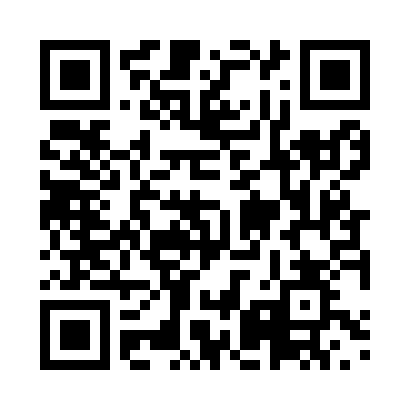 Prayer times for Banzamboma, CongoMon 1 Apr 2024 - Tue 30 Apr 2024High Latitude Method: NonePrayer Calculation Method: Muslim World LeagueAsar Calculation Method: ShafiPrayer times provided by https://www.salahtimes.comDateDayFajrSunriseDhuhrAsrMaghribIsha1Mon4:536:0212:043:186:067:112Tue4:536:0212:043:186:057:103Wed4:536:0212:033:186:057:104Thu4:526:0112:033:186:057:105Fri4:526:0112:033:186:047:096Sat4:526:0112:023:186:047:097Sun4:526:0112:023:186:037:098Mon4:516:0112:023:186:037:089Tue4:516:0112:023:186:037:0810Wed4:516:0012:013:186:027:0811Thu4:516:0012:013:186:027:0712Fri4:516:0012:013:186:027:0713Sat4:506:0012:013:186:017:0714Sun4:506:0012:003:196:017:0715Mon4:506:0012:003:196:017:0616Tue4:506:0012:003:196:007:0617Wed4:505:5912:003:196:007:0618Thu4:495:5911:593:196:007:0619Fri4:495:5911:593:195:597:0520Sat4:495:5911:593:195:597:0521Sun4:495:5911:593:195:597:0522Mon4:495:5911:593:195:587:0523Tue4:485:5911:583:195:587:0424Wed4:485:5911:583:195:587:0425Thu4:485:5911:583:195:587:0426Fri4:485:5911:583:195:577:0427Sat4:485:5911:583:195:577:0428Sun4:485:5811:583:195:577:0429Mon4:475:5811:583:195:577:0330Tue4:475:5811:573:195:567:03